SAADET ÖCALGİRAY ÖZEL EĞİTİM MESLEKİ EĞİTİM OKULU 2018-2019 EĞİTİM-ÖĞRETİM YILISOSYAL HAYAT DERSİ 9/A SINIFI 1. DÖNEM 1. DEĞERLENDİRME SINAVIADI SOYADI:SINIFI-NUMARASI:1-Aşağıdakilerden hangisi çekirdek ailedir ? Boyayın.25 puan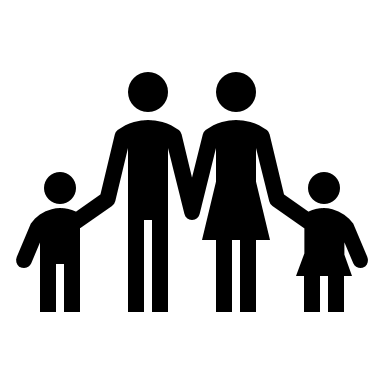 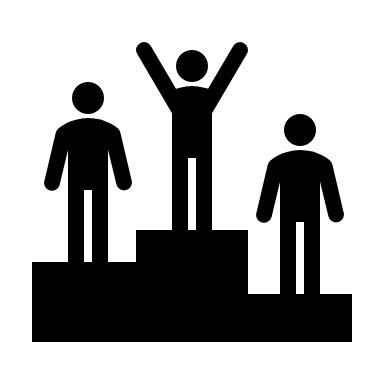 2- Aşağıdaki okul fotoğrafını inceleyelim. Okulda çalışanları okulun içine yerleştirelim.25puan	OKUL				        ÖĞRETMENLER		OKUL MÜDÜRÜ,MÜDÜR YAR.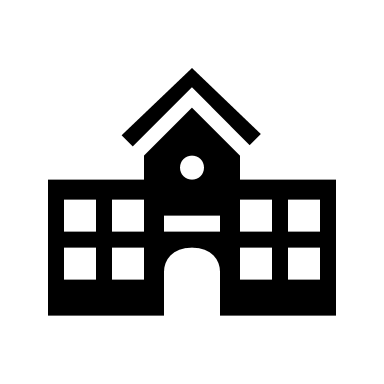 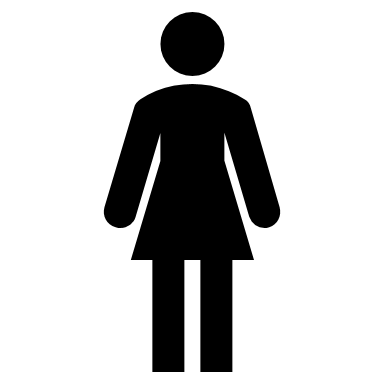 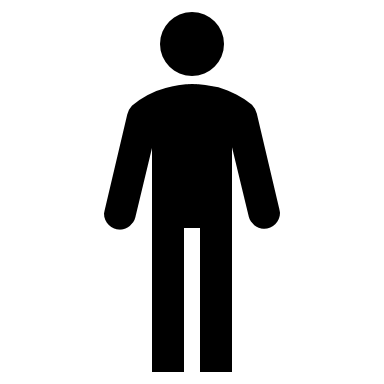 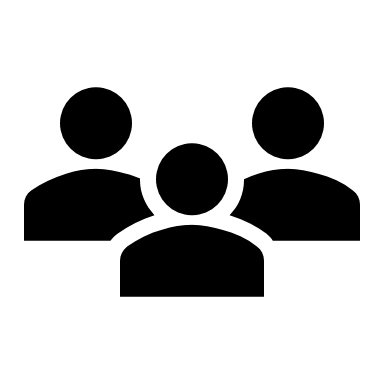 3-) Kişisel eşyalarımızı işaretleyelim.25 puan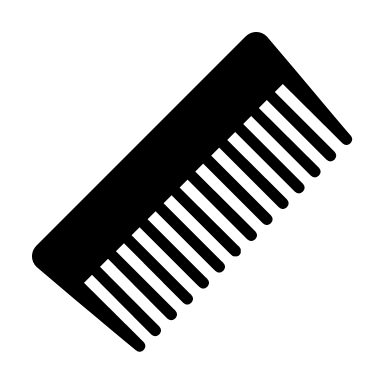 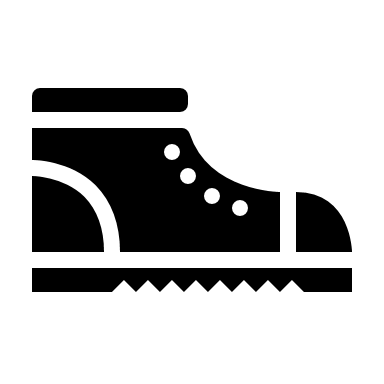 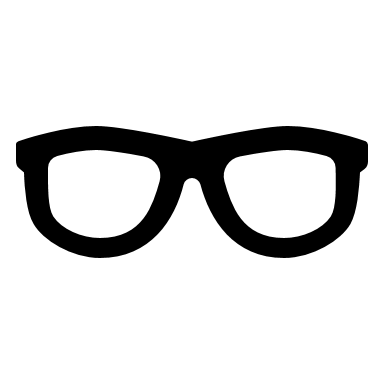 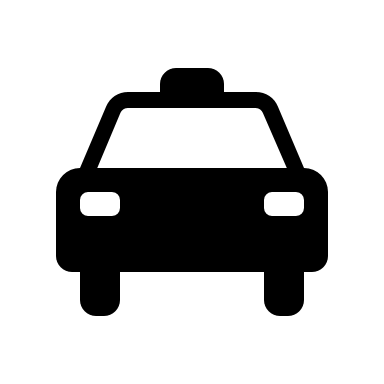 4-) Aşağıdakilerden hangisi geniş ailedir ? Boyayın.25puan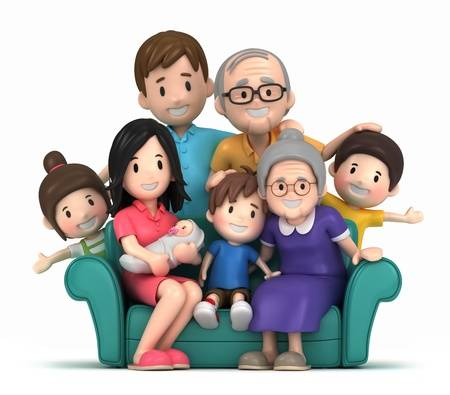 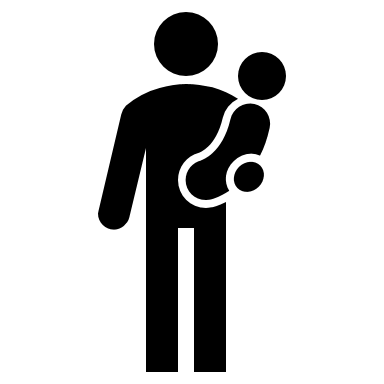 